Materiały do pracy dla oddziału przedszkolnegoSzczęść Boże!Przekazuję materiały na bieżący tydzień nauki.19.06.2020.-piątekDla wszystkich dzieci:Temat: w czerwcu oddajemy cześć Najświętszemu Sercu Pana Jezusa.Poproś rodziców o wspólne odmówienie Litanii do Serca Pana Jezusa.Wykonaj załączoną kolorowankę.Możesz skorzystać z załączonego obrazu.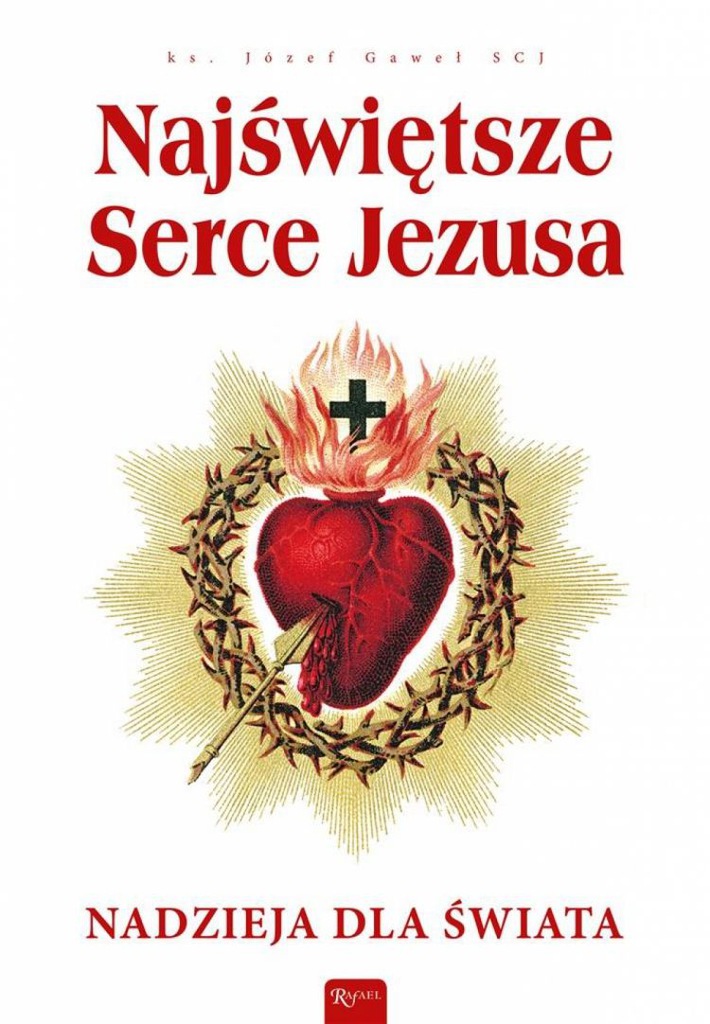 Proszę wszystkich o gorącą modlitwę o ustanie epidemii koronawirusa.e-mai kontaktowy: religia.zdalne@wp.pl